青岛二中分校2018-2019学年度第一学期期末质量检测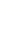 高一数学试题考试时间：120分钟   满分：150分第I卷（共60分）选择题（本大题共12小题，每小题5分，共60分。在每小题给出的四个选项中，只有一项是符合题目要求的。）1、已知集合A={-1，0，1}，B={1，2}，则A∩B=（    ）A. {-1，0，1}         B.{0，1}       C. {1}       D.  2、将-3000为弧度为（     ）    A.-       B.         C.          D. 3、已知集合，，则=（      ）A.         B.          C.          D.    4、若，则点位于（     ）A.第一象限        B. 第一象限         C. 第一象限        D. 第一象限 5、已知函数，则（     ）A.            B.             C.  2            D.        6、，则=（     ）A. 2           B.-2             C. 3             D. -3        7、函数的部分图象如图所示，则的值分别是（     ）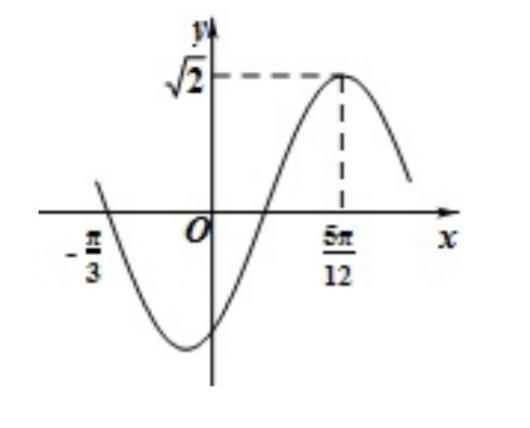 A.2，-            B. 2，-            C. 4，-             D. 4，        8、的零点所在区间为（     ）A.            B.             C.              D.         9、函数在区间上的最大值比最小值大，则的值为（     ）A.            B.             C.              D.         10、已知为第二象限角，，则的值为（     ）A.            B.             C.               D.          11、下列函数中是奇函数，且最小正周期是的函数是(     )A.    B.     C.       D.         12、若直角坐标平面内的两个不同的点M、N满足条件：①M、N都在函数的图象上；    ②M、N关于原点对称，则称点对[M，N]为函数的一对“友好点对”。（注：点对[M，N]与[N，M]为同一“友好点对”）。已知函数，此函数的友好点对有（     ）A. 0对       B. 1对         C. 2对              D. 3对  第II卷（共90分）填空题（本大题共4小题，每小题5分，共20分。请将答案写在答题纸的空白处）13、=             14、=             15、已知函数的最小正周期是，则=             16、关于函数，有下列命题：①由可得必是的整数倍；②的表达式可以改写成；③的图象关于点对称；④的图象关于直线对称。其中正确的命题序号是              （注：把你认为正确的命题序号都填上）解答题（本大题共6小题，共70分。解答题应写出文字说明或证明过程）17（本小题满分10分）设全集U=R，A=，B=，求：（1）A∪B（2）18（本小题满分12分）已知角的顶点在坐标原点，始边与x轴的非负半轴重合，终边经过点P（）.求的值求的值19（本小题满分12分）已知函数.（1）列表用五点法画出函数f(x)在长度为一个周期的闭区间上的简图；（2）将函数的图象作怎样的变换可得到f(x)的图象？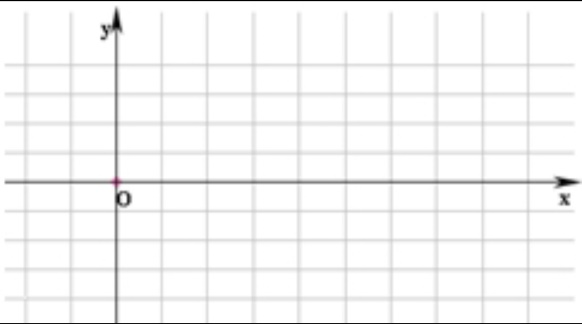 20（本小题满分12分）已知函数.求的取值范围，使在闭区间上是单调函数；当时，求函数的最大值。21（本小题满分12分）设函数求函数的单调递增区间；求 在上的最大值和最小值。22（本小题满分12分）已知函数.解关于x的不等式;当，且时，求的值。